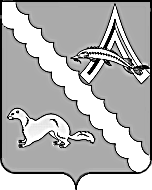 АДМИНИСТРАЦИЯ АЛЕКСАНДРОВСКОГО РАЙОНАТОМСКОЙ ОБЛАСТИПОСТАНОВЛЕНИЕРуководствуясь Федеральным законом от 29.12.2012 №273-ФЗ «Об образовании в Российской Федерации», Приказом Министерства образования и науки Российской Федерации от 22.01.2014 №32 «Об утверждении Порядка приема граждан на обучение по образовательным программам начального общего, основного общего и среднего общего образования»,ПОСТАНОВЛЯЮ:1. Закрепить за муниципальными образовательными организациями Александровского района территории для учёта детей, подлежащих обучению на ступенях начального, основного общего, среднего общего и обеспечения  приема в учреждение всех несовершеннолетних граждан, проживающих на данной территории и имеющих право на получение образования соответствующего уровня согласно приложению.2.Признать утратившим силу постановление Администрации Александровского района от 05.03.2015 № 308 «О закреплении территорий за общеобразовательными учреждениями».3. Признать утратившим силу постановление Администрации Александровского района от 27.05.2015 № 578 «О закреплении территорий для учёта детей, подлежащих обучению на ступенях начального, основного общего, среднего общего и обеспечения  приема в учреждение всех несовершеннолетних граждан, проживающих на данной территории и имеющих право на получение образования соответствующего уровня».4. Настоящее постановление вступает в силу со дня его официального опубликования (обнародования) и распространяется на правоотношения, возникшие с 31.01.2018г. 5. Контроль за исполнением настоящего постановления возложить на заместителя Главы Александровского района О.В. Каримову.Глава Александровского района  						         И.С. КрыловТ.В. Бурцева, 2-53-00Приложение к постановлению Администрации Александровского района от 13.07.2018  № 866Территорий для учёта детей, подлежащих обучению на ступенях начального, основного общего, среднего общего и обеспечения  приема в учреждение всех несовершеннолетних граждан, проживающих на данной территории и имеющих право на получение образования соответствующего уровня13.07.2018                                                                                                                                                                № 866 с. Александровскоес. АлександровскоеО закреплении территорий для учёта детей, подлежащих обучению на ступенях начального, основного общего, среднего общего и обеспечения  приема в учреждение всех несовершеннолетних граждан, проживающих на данной территории и имеющих право на получение образования соответствующего уровня№ п/пОбразовательное учреждениеУлицы, микрорайоны, переулкиМуниципальное автономное общеобразовательное учреждение «Средняя общеобразовательная школа №1 с.Александровское».636760, Томская область, Александровский район, с. Александровское, ул. Советская, 32.Мкр. Казастан;Улицы: Советская, Ленина, Лебедева, Толпарова, Гоголя, Засаймочная, Таёжная, Юргина, Западная, Партизанская (от начала нумерации до пересечения с ул. Заводской), Заводская, Мира (от начала нумерации до пересечения с ул. Спортивной), Спортивная, Оруджева, Калинина, Брусничная, Пушкина (от начала нумерации до дома №22), Крылова (от начала нумерации до дома №22), Чапаева (от начала нумерации до дома №22), Дорожников, Новая, Молодёжная, Кедровая, Берёзовая, Рябиновая, Полевая,  Трудовая, Пролетарская;  Переулки: Лебедева, Школьный, Солнечный, Лесной, Колхозный, Юбилейный Взлётный и иные, расположенные в районах выше перечисленных улиц.Муниципальное автономное общеобразовательное учреждение «Средняя общеобразовательная школа № 2 с. Александровское».636760, Томская область, Александровский район,  с.Александровское, ул. Пушкина, 54 Б. Улицы: Партизанская (от пересечения с ул. Заводской до конца нумерации), Мира (от пересечения с ул. Спортивной до конца нумерации), Пушкина (от дома №22 до конца нумерации), Крылова (от дома №22 до конца нумерации), Чапаева (от дома №22 до конца нумерации), Нефтяников, Студенческая, Геофизическая, Химиков, Майская, Заводская, Хвойная, Фонтанная, Сибирская, Коммунистическая, Прохладная, пер Тихий и иные улицы и переулки расположенные в районах выше перечисленных улиц.Муниципальное казенное общеобразовательное учреждение «Средняя общеобразовательная школа с. Лукашкин Яр».636764, Томская область, Александровский район, с. Лукашкин Яр, ул. Центральная, 16.Улицы: Береговая, Центральная, Новая, Восточная;Переулок: Обской.Муниципальное казенное общеобразовательное учреждение «Средняя общеобразовательная школа с. Назино».636765, Томская область, Александровский район, с. Назино, ул. Молодежная, 7.Улицы: Набережная, Советская, Молодёжная, Мира, Новая, Рыбзаводская;Переулки: Совхозный, Центральный.Муниципальное казенное общеобразовательное учреждение «Средняя общеобразовательная школа с. Новоникольское».636766, Томская  область,  Александровский район, с. Новоникольское, пер. Школьный, 5.Улицы: Береговая, Совхозная, Новая, Юргина, Восточная;Переулки: Почтовый, Школьный, Кооперативный, Больничный.Муниципальное казенное общеобразовательное учреждение «Начальная общеобразовательная школа д. Ларино».636760, Томская область, Александровский район, д. Ларино, ул. Обская, 41.Улицы: Обская, Береговая;Переулок Новый.Муниципальное казенное общеобразовательное учреждение «Основная общеобразовательная школа п.Октябрьский».636767, Томская область, Александровский район, п.Октябрьский, ул. Школьная, 4.Улицы: Почтовая, Молодёжная, Новая, Береговая, Лесная, Рабочая, Школьная, Центральная, Кедровая;Переулок Лесной.